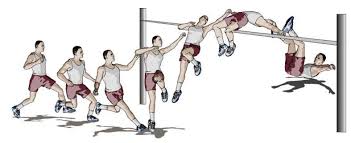 NotenformulierungDer Prüfling beweist in der Demonstration des Hochsprungs, dass er im Sinne der Aufgabenstellunggutdie funktionsgerechte Anwendung des Hochsprungs gemäß den angeführten Kriterien in Bezug auf technisch-koordinative Fertig- wie Fähigkeiten und disziplinspezifische Wettkampfregeln in vollem Maße beherrscht. ausreichenddie funktionsgerechte Anwendung des Hochsprungs gemäß den oben angeführten Kriterien in Bezug auf technisch-koordinative Fertig- wie Fähigkeiten und disziplinspezifische Wettkampfregeln mit Einschränkungen in ausreichendem Maße beherrscht, wobei die Ausführung den Anforderungen im Ganzen noch entspricht. 